תיכון ע"ש אחד-העם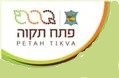 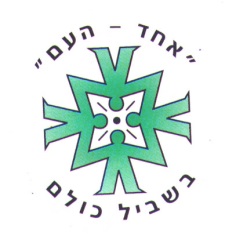 רח' זכרון יעקב 52 ת.ד. 10261 פ"ת 49002טל: 9221018 - 03  פקס: 9222089 – 03                                     אתר בית הספר:  1haam.petach-tikva.k12.il ehadhaam@gmail.comסמל מוסד   440107‏                                                                                   ‏כ"ח אדר ב תשע"ו, ‏‏07 אפריל 2016השאלת ספרי לימוד תשע"ז- פרויקט עירוניהורים יקרים של כיתות ט' שלום רב,רכישת ספרי לימוד מהווה תמיד הוצאה גדולה ומשמעותית עבור כל משפחה. אנו מביאים בפניכם את ההזדמנות להשתלב בפרויקט השאלת ספרי הלימוד שיערך בבית ספרנו על פי הנחיות משרד החינוך ובתיאום עם מינהל החינוך העירוני. משמעות הפרויקט הינה, כי במקום הרכישה המסורתית - אישית של ספרי הלימוד, יתבצע הליך מרוכז של השאלת ספרים והחזרתם לבית הספר בסוף שנת הלימודים.הפרויקט נועד להקל על ההורים ברכישת ספרי הלימוד. חשוב להדגיש כי ספרי הלימוד שבידכם מהווים את הבסיס לפרויקט ההשאלה ולכן הצלחת הפרויקט מותנית בשמירה על הספרים שברשות ילדיכם. אנו מאמינים כי בכך נוכל לתרום לערך של כבוד לספר ותחושת אחריות אישית לרכוש שאמור לשרת את הכלל.
תנאי הצטרפות לתכנית:מסירת ספרי הלימוד לביה"ס משנה"ל הנוכחית (הספרים יאספו החל מתאריך 21.6.16. נודיעכם על הנוהל. יודגש כי ללא מסירת הספרים של שנת תשע"ו, לא תתאפשר השתתפות בפרויקט ההשאלה- גם אם שילמתם (במקרה זה הכסף יוחזר אליכם). יש לשלם אגרת השאלה עד לתאריך 15.5.16 במזומן, או בצ'ק  לפקודת בי"ס. ע"ס 320 ש"ח במזכירות ביה"ס. נודיעכם במשוב על עיתוי מסירת הכסף.החזרת ספרי הלימוד בכל סוף שנת הלימודים לביה"ס.התלמידים ישאירו את ספרי הלימוד בחטיבה ויקבלו אישור לתיכון המאפשר את זכאותם לקבלת ספרים.למען הסר ספק, החבילה כוללת ספרים חדשים או משומשים במצב טוב וחוברות עבודה.כל תלמיד שישתתף בפרויקט, ישאיר בביה"ס את הספרים בהם השתמש בשנת תשע"ו. התלמיד יתחייב להשאיר בסוף שנת תשע"ו את הספרים שרכש במצב סביר, בהתחשב בשימוש בהם במהלך השנה.דגשים:הסל אינו כולל: מילון, אטלס, תנ"ך מלא, ציוד לימודי באמנות ובספורט.הסל כולל חוברות עבודה וערכות אביזרים.ניתן לכתוב בחוברות בהן מותרת הכתיבה בהתאם לחוזר מנכ"ל.ניתן לקבל תמונה מפורטת של הפרויקט בחוזר מנכ"ל המופיע באתר או"ח בלינק: http://cms.education.gov.il/EducationCMS/Units/Seferzol/HashalatSfreiLimud/ הפרסום יופיע גם  באתר העירוני ובאתר בית הספר.במהלך סוף חודש אוגוסט תוזמנו לקבל את הספרים.גביית האגרה תסתיים כאמור, בתאריך 15.5.16.לתשומת לבכם, לא תתאפשר הרשמה לאחר התאריך הנתון.בכבוד רב,אילון נוהמנהל בית הספר__________________________________________________________________פרויקט השאלת ספרי לימוד בתיכון אחד העםאנו הורי התלמיד/ה _______________ כיתה _______ , מעוניינים לקחת חלק בפרויקט השאלת ספרי לימוד. קראנו, הבנו והננו מסכימים להנחיות בחוזר זה.אנו מסכימים להשאיר בסוף השנה בביה"ס את הספרים של שנת תשע"ו במצב טוב.כמו כן, ידוע לנו כי הסכום השנתי לתשלום הינו 320 ₪. ניתן לשלם בשני תשלומים שווים לתאריכים: 15/7, 15/8  לפקודת ביה"ס התיכון ע"ש אחד העם.כמו כן אנו מאשרים להעביר את פרטינו למינהלת.שמות ההורים: _______________ חתימת הורים________________  